¿De burlas, chistes e ironías?Antes de leer:A través de este material vamos a acercarnos a quienes más sufren el terrorismo: las víctimas. Vamos a conocer a una víctima que, por desgracia, forma parte de la historia del terrorismo español; pero que, al mismo tiempo, es un ejemplo de superación personal.…Pero antes:¿Cuál es la diferencia entre una burla, un chiste y la ironía? Escribe un ejemplo de cada uno y compártelo con tus compañeros.Durante la lectura: A continuación tienes varios materiales necesarios para llevar a cabo la tarea final. Lo mejor es que los consultes en el orden en el que se te proponen y que vayas realizando los ejercicios de comprensión.A) Vídeohttps://www.youtube.com/watch?v=HNs03OjEmooContesta brevemente: ¿Quién es Irene Villa? y ¿Cómo ha cambiado su vida después del atentado?B) Fragmento de noticia 1Un edil de Ahora Madrid se burla en Twitter de los judíos y de Irene VillaEl concejal también se ha reído en Twitter de la víctima del terrorismo Irene Villa, que perdió sus dos piernas en un atentado de la banda terrorista ETA. De ella hizo el siguiente comentario: "Han tenido que cerrar el cementerio de Alcásser para que Irene Villa no vaya a por repuestos".Zapata ha pedido ya disculpas a Villa a través de Twitter y ha manifestado que estaba citando "chistes en un debate sobre límites del humor". "En cualquier caso, te pido disculpas por el tuit. No pretendo banalizar una experiencia como la tuya u otras víctimas", ha señalado el nuevo concejal de Cultura.Por su parte, Esperanza Aguirre ha escrito en la red social que espera que la nueva alcaldesa de Madrid exija la inmediata dimisión de Zapata o "será cómplice de sus barbaridades". El líder socialista,Antonio Miguel Carmona, con cuyos votos ha sido investida hoy Carmena, ha pedido “una explicación inmediata por parte de la nueva junta de gobierno”. “Cualquier actitud racista debe desterrarse de inmediato del Ayuntamiento de Madrid”, ha señalado a EL PAÍS.http://ccaa.elpais.com/ccaa/2015/06/13/madrid/1434219265_951793.html2. Explica esta frase con tus palabras: "Han tenido que cerrar el cementerio de Alcásser para que Irene Villa no vaya a por repuestos".B) Fragmento de noticia 2El juez de la Audiencia Nacional Santiago Pedraz cita a declarar al concejal de Ahora Madrid Guillermo Zapata en calidad de imputado por delito de humillación a las víctimas del terrorismo para el próximo 7 de julio. Además, el instructor cita ese mismo día a Irene Villa en calidad de testigo por ser la víctima del delito, si bien se le indica que puede solicitar el cambio de la fecha de su declaración si no quisiera coincidir con Zapata.http://www.elconfidencial.com/espana/madrid/2015-06-25/pedraz-imputa-a-zapara-por-humillar-a-las-victimas-de-eta_903176/3. ¿De qué ha sido acusado Guillermo Zapata?C) Fragmento de noticia 3Madrid (EFE/Europa Press).- El juez de la Audiencia Nacional Santiago Pedraz ha archivado la causa contra el concejal de Ahora Madrid Guillermo Zapata, al considerar que "su intención en modo alguno era lesionar la dignidad de las víctimas y no podía imaginar que pudiera humillar a algunas" de ellas.

Leer más: http://www.lavanguardia.com/politica/20151007/54437084835/zapata-perdon-tuit-irene-villa.html#ixzz3qz6nsUOr 
4. ¿Cuáles han sido las consecuencias para Guillermo Zapata?D) Fragmento de noticia 4A la vez que se produjeron estos ataques a las opiniones de Irene Villa, muchos otros usuarios defendieron y alabaron el comportamiento de la víctima de ETA llevando su nombre a ser nuevamente trending topic.Moe de Triana @moedetrianaAlicia @AliciaZRedondo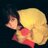 Menos mal que existen personas como @_IreneVilla_ que pese a lo que haya sufrido sigue teniendo y comprendiendo el humor... Aprendan Sres. !!Dios @diostuiteroIrene Villa ha dado una lección demasiado grande para que pueda ser entendida por algunos corazones tan pequeños.22:02 - 2 jul 2015Sor Lucía Caram 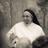 ✔@sorluciacaram@_IreneVilla_ gran mujer, con sentido del humor y del amor. El perdón y la reconciliación son el camino para la paz y la convivencia5. ¿Qué opina la gente?E) Artículo de Irene Villa en La RazónMás fuerte que el odioAgradezco enormemente el cariño y los miles de mensajes de apoyo a raíz de los chistes de la polémica del concejal de Cultura del Ayuntamiento de Madrid que se ha visto obligado a cesar en su cargo, aunque no piensa dejar su acta de concejal. Sin embargo, con toda sinceridad, tengo que decir que jamás me sentí ofendida ni aludida por esos chistes que me consta que han hecho más daño a la dignidad de todo el país, que a los propios protagonistas. Lo que de verdad me duele en el alma son los insultos, amenazas que están sufriendo los propios políticos que, sin haber empezado apenas su labor, son ultrajados de una forma tan antihumanitaria, injusta e incluso demente, como: «Te mereces la guillotina y la horca». Si resulta que ese cambio que tenía que generar ilusión, nuevos horizontes... lo que despierta es el odio, me temo que eso sí ha de preocuparnos. Todas esas críticas destructivas, exaltaciones de la ira y el rencor, sí que son denunciables, condenables y creo que todos tenemos que defender en bloque, como han hecho conmigo, a quienes han sido objeto de amenazas que nos hielan la sangre por su vileza, simplemente por el mero hecho de pertenecer a un partido político. Pero los chistes, francamente, son sólo eso, chistes con los que uno se puede reír o no. Y hay que tener presente que no hace daño el que quiere sino el que puede. Lo que me hace sentir francamente satisfecha de toda esta polémica, es el cariño que, estoy completamente segura, es mucho más fuerte que el odio.
Leer más:  Más fuerte que el odio  http://www.larazon.es/opinion/columnistas/mas-fuerte-que-el-odio-AF10047124#Ttt17J2Yj89UHjwy
6. ¿Cómo se siente y qué opina la propia Irene Villa de estos insultos?7. Qué opinas tú de:–  La reacción de la afectada Irene Villa,–  de la reacción de la gente.Después de la lectura: Irene Villa escribió al periódico La Razón para expresarse sobre lo sucedido. Ahora escribe tú una carta a este periódico para expresar tu opinión sobre este argumento.Aquí tienes un enlace con algunos ejemplos de cartas al director.http://www.1decada4.es/observatorio/valeopinar/ejemploscartas/Para ampliar: Debate en clase: ¿Hay chistes políticamente incorrectos?, ¿cuáles son?¿Se puede hacer ironía de todo?¿Habría que marcar unos límites para no bromear o burlarse de determinados temas? ¿En base a qué podríamos realizar esta lista? Una lista de este tipo ¿iría en contra la libertad de expresión?